Publicado en Madrid el 21/07/2021 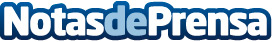 El Ayuntamiento de Palma refuerza su apuesta por la movilidad sostenible con Northgate Renting Flexible La compañía de renting flexible suministrará 4 Seat Mii eléctricos para la Societat Municipal d’Aparcaments i Projectes SA. Los vehículos pertenecen a la flota eléctrica de Northgate y se unen a los 14 que la compañía entregó el pasado mes de marzo al área de InfraestructurasDatos de contacto:Reyes Pablo-Romero678114416Nota de prensa publicada en: https://www.notasdeprensa.es/el-ayuntamiento-de-palma-refuerza-su-apuesta Categorias: Viaje Automovilismo Baleares Ecología Logística Industria Automotriz http://www.notasdeprensa.es